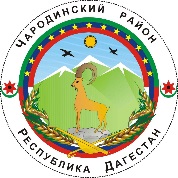 _________АДМИНИСТРАЦИЯМУНИЦИПАЛЬНОГО ОБРАЗОВАНИЯ «ЧАРОДИНСКИЙ РАЙОН»П О С Т А Н О В Л Е Н И Еот 8 августа 2023 г. №82  с. ЦурибОб утверждении карты коррупционных рисков, возникающих при осуществлении закупок и плана мер, направленных на минимизацию коррупционных рисков, возникающих при осуществлении закупок в Администрации МО «Чародинский район»Руководствуясь Федеральным законом от 5 апреля 2013 г. №44-ФЗ «О контрактной системе в сфере закупок товаров, работ и услуг для обеспечения государственных и муниципальных нужд» и в целях выполнения работы, направленной на выявление и минимизацию коррупционных рисков при осуществлении закупок товаров, работ и услуг и плана мер, направленных на минимизацию коррупционных рисков, возникающих при осуществлении закупок,  Администрация муниципального образования «Чародинский район»   п о с т а н о в л я е т :Утвердить карту коррупционных рисков возникающих при осуществлении закупок в Администрации муниципального образования «Чародинский район», согласно приложению №1.Утвердить план мер, направленных на минимизацию коррупционных рисков, возникающих при осуществлении закупок в Администрации муниципального образования «Чародинский район», согласно приложению №2.  3.Разместить настоящее постановление на официальном сайте Администрации муниципального образования «Чародинский район» в информационно-телекоммуникационной сети интернет, в подразделе «Противодействие коррупции».Контроль за исполнением настоящего постановления возложить на заместителя главы Администрации муниципального образования «Чародинский район» Омарова М.З.Глава Администрации   муниципального образования «Чародинский район»                                                                       М.А.Магомедов Сведенияоб опубликовании МНПАНаименование МНПАОфициальное опубликование/ размещениеПостановление   - «Об утверждении карты коррупционных рисков, возникающих при осуществлении закупок и плана мер, направленных на минимизацию коррупционных рисков, возникающих при осуществлении закупок в Администрации МО «Чародинский район»Размещен на сайте МО-Чарода.РФ,      в разделе «Документы»	